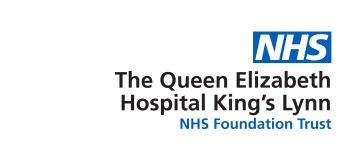 How will my information be used?The information you provide using the application form will be used for determining your suitability for the position you have applied for, and in accordance with the NHS Employment Check Standards. It will also be used for enquiries in relation to the prevention and detection of fraud.Under the Data Protection Act 2018 and the General Data Protection Regulation 2018 (GDPR) organisations must provide you with detailed information which explains why certain information is required as part of the recruitment process, the lawful basis for collecting it, how it will be processed, and with whom information will be shared and under what circumstances. Please ensure that you read the supplementary guidance we provided when you first applied for this role as this explains how we may process your data and your rights under data protection laws. How will information be retained and for how long?Once a recruitment (or other relevant) decision has been made, we will not keep any information for any longer than is necessary. As a minimum this should be for a period of six months to allow for considerations and resolution of any disputes or complaints. There may be circumstances where we are required to retain information for longer i.e. for the purpose of demonstrating safe recruitment practice as part of any scheduled safeguarding audits. Information will be held in accordance with the Data Protection Act, General Data Protection Regulation (GDPR) and the Human Rights Act. The form and any supplementary information provided by applicants with this form, will be kept securely and separately from any personnel records and access will be strictly limited to those who are entitled to see it as part of their duties, as outlined within our local policy on the correct handling and safekeeping of special categories of personal data.Once the retention period has elapsed, we will ensure that any information provided is destroyed by secure means, for example by shredding, pulping or burning. While awaiting destruction, the secure handling of information, as outlined above, will be adhered to. While the form and any supplementary information applicant’s chose to provide will be destroyed, we will need to keep a record of the date of when a self-declaration was requested/received, the position for which the self-declaration was requested, and the details of the recruitment decision taken.